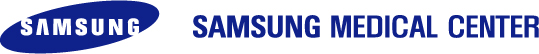  ELECTIVE INTERNSHIP PROGRAM APPLICATION※ An application form must be TYPED, NOT HANDWRITTEN. I. General InformationII. Elective Internship Program Department/Division that you are applying for (only one department):                                              [OPTIONAL IF ANY] Professor of the department that you want to apply for:                                         Planned duration of the training: From (d/m/y)             To (d/m/y)           III. Proficiency in foreign languages (Please tick the appropriate box)IV. Accommodation If you want to stay at SMC Guest House*, check (□ Yes) *(Only when a room is available)* SMC guest house costs 20USD or 20,000KRW/day and should be shared one room with other doctors.V. List up your training plan you want to learn at Samsung Medical Center in detailDate :                                     Applicant's Signature :                                   Recommendation for Elective Internship1. Name of Applicant :                                                                                          (First Name)                 (Middle Name)              (Last Name) Nationality :                          2. How long have you known the applicant and in what capacity ?3. What do you consider the applicant's strengths ?4. What do you consider the applicant's weaknesses ?5. Do you know of any medical or emotional condition which might affect the applicant's performance at Samsung Medical Center ? If so, please explain.6. Please give us your appraisal of the applicant in terms of the qualities listed below. Rate the applicant in comparison with others applying for the proposed program whom you have known.7. Please comment on the ratings that you have assigned and make any additional statement about applicant's record, potential or personal qualities which you believe would be helpful in considering the person's application for the proposed program.Recommender's name (Please print):                             Position or Title :                             School, Hospital or Institute :                                                          Address :                                                                              e-mail :                                                                                 Tel / Fax :                                                                              Recommender's signature:                                      Date:                   Name : □Mr  □MsFirst Name:Name : □Mr  □MsMiddle Name(if any):Name : □Mr  □MsLast Name:(Family Name)Name : □Mr  □Ms※Please, make sure to write your name as it is shown in your passport※Please, make sure to write your name as it is shown in your passport※Please, make sure to write your name as it is shown in your passportNationalityDate of Birth(d/m/y)Current yearUniversityContact InformationPhone :Mobile phone :E-mail :Permanent address :ExcellentGoodFairPoorRemark1. English1. EnglishTestScore2. Korean (∨ check)Other(         ) (∨ check)Rates
AbilitiesUnusually Outstanding
(Top 2%)Superior (Top 5%)Excellent (Top 15%)Good
(Top Third)Average
(Middle Third)Poor
(Bottom
Third)No
InformationIntellectual AbilityAbility to Workwith OthersAdministrative AbilityAbility in Oral ExpressionAbility in Written ExpressionImagination and Probable Creativity